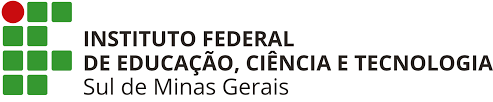 APÊNDICE D - TERMO DE ORIENTAÇÃO/COORIENTAÇÃO DE TRABALHO DE CONCLUSÃO DE CURSOVenho, por meio deste, aceitar a orientação/coorientação do discente [xxxxxxxxxxxxxxxxxxxxxxxxxx], matriculado(a) sob o Registro Acadêmico (RA) nº [xxxxxxxxxxxx] e do discente [xxxxxxxxxxxxxxxxxxxxxxxxxx], matriculado(a) sob o RA nº [xxxxxxxxxxxxxxxxxxxxxxxx], do Curso [xxxxxxxxxxxxxxxxxxxxxxxxxxxxxxxxxxxx] comprometendo-me a orientar, acompanhar e avaliar o desenvolvimento de seu Trabalho de Conclusão de Curso, em todas as suas etapas. Afirmo, nesta oportunidade, estar ciente e de acordo com o regulamento de Trabalho de Conclusão de Curso e o Manual de Apresentação de Trabalhos Acadêmicos do Campus Pouso Alegre e as  condições de sua execução.Orientador:Coorientador (se houver):SIAPE: SIAPE:  Email:Email:Assinatura:Assinatura:Em: _____/____/____Em: _____/____/________________________________________________________Nome do professor(a) da disciplina de TCC  ou do Coordenador de Curso (se houver)____________________________________________________Nome do professor(a) da disciplina de TCC  ou do Coordenador de Curso (se houver)Pouso Alegre, _______ de ____________________ de _________________.Pouso Alegre, _______ de ____________________ de _________________.